Задания к мероприятию «Спасительная сила поста»Дорогие ребята, познакомившись с таблицей, прочитайте текст и вставьте пропущенные слова: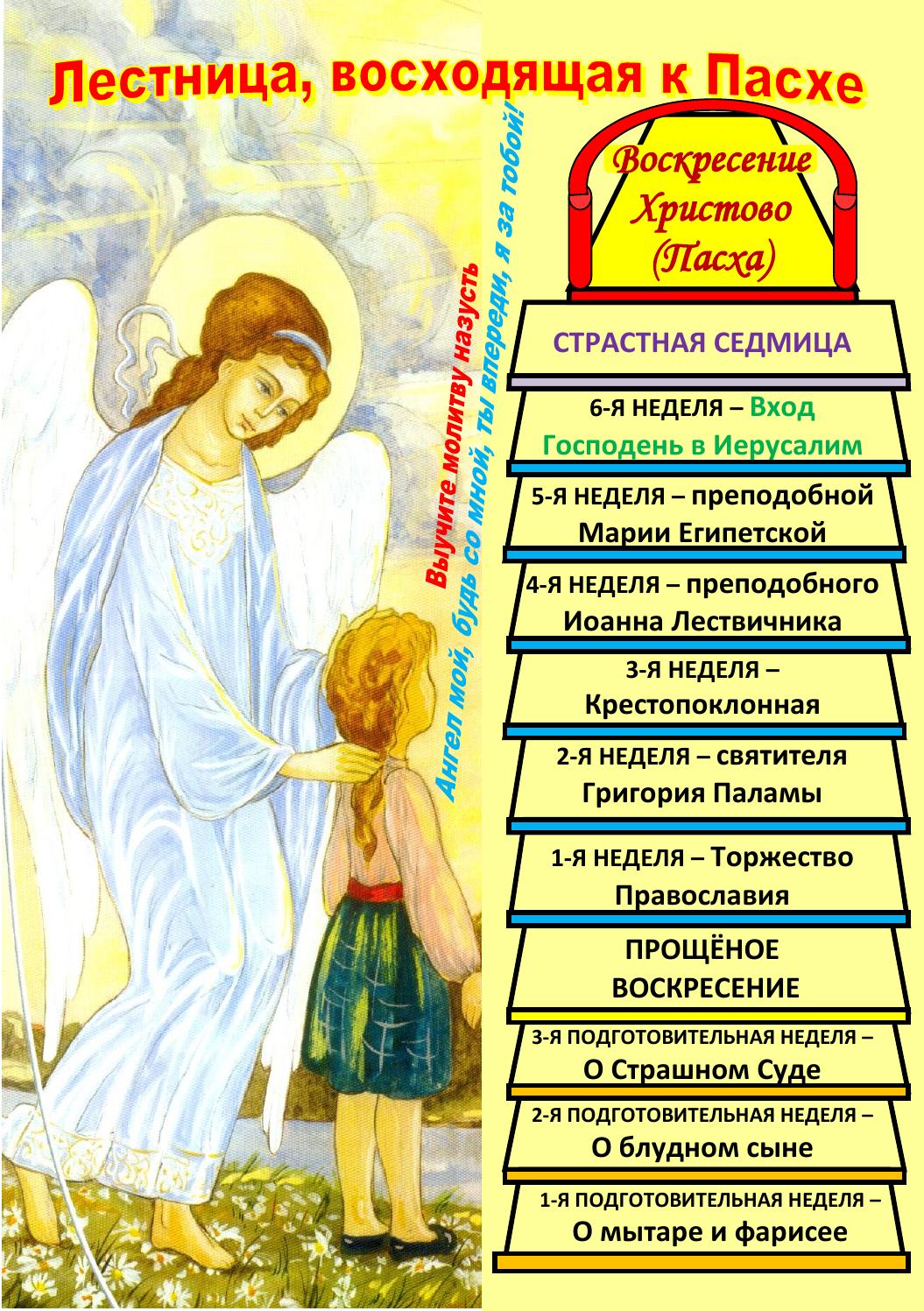 Великий пост — это  лестница, ведущая нас к Богу. Время воздержания в еде, особого внимания к своей душе и время совершения добрых дел.Сам Господь Иисус Христос постился ______  дней, и поэтому наш пост длится столько же. Великому посту предшествует Масляная неделя, во время которой мы начинаем готовиться к нему, уже не кушая мясные продукты.Первые дни поста очень строгие. Всю неделю в  храме совершается особое богослужение, во время которого священники читают канон святого ____________   ________________. Святой Андрей давным-давно составил его, сокрушаясь о своих грехах. И сегодня канон святого Андрея помогает нам правильно настроить свою душу уже в самом начале поста.Пост  начинается  с ограничения в пище. Верующие в дни  Великого поста не кушают мясные продукты, молоко и яйца. Отказ от определенной пищи  помогает человеку быть  к себе   внимательным: следить за своими словами, мыслями, чувствами. Через воздержание человек учится управлять  своими желаниями.  Когда наступает пост, мы стараемся больше молиться, чаще ходить в Храм, отказываться от некоторых видов еды, от лишних удовольствий и развлечений, совершать добрые дела. Пост помогает человеку очистить себя от зла, помогает больше помнить о Боге и быть ближе к Нему. Первое воскресение Великого поста называют ________________   __________________ в память о том, как в девятом веке после долгих гонений было восстановлено почитание святых икон. В этот день в наших храмах проходят особые молебны, во время которых Церковь молится о том, чтобы как можно больше людей обратилось к Богу. Во второе воскресенье Великого поста совершается память святого __________________  _____________ , жившего в XIV веке, учившего о том, как Дух Святой просвещает человека во время земной жизни.
На ___________________________  неделе, когда прошла уже половина Великого поста, на середину храма выносится Крест Господень. Глядя на страдающего на Кресте Иисуса Христа, верующие получают силы на продолжение поста и избавление от зла в своей душе. В четвертое воскресение Великого поста празднуем память _______________  ____________________,  написавшего книгу, в которой показывается лестница (лествица), или порядок добрых деяний, ведущих к Богу.Пятое воскресение Великого поста посвящено ______________  ___________________. Она была великая грешница, но сумела раскаяться и стала великой Святой. Ее жизнь – пример  Божия милосердия к кающимся грешникам.Шестая  седмица Великого поста имеет особое название – «Неделя  ваий», которая       посвящена воспоминанию торжественного ___________  ___________ __  ________________, куда Он шел на  страдания ради нашего спасения.Великий пост заканчивается праздником, за которым начинается крестный путь Спасителя – Страстная седмица, каждый день которой посвящён отдельным событиям в земной жизни Господа.  Великий пост служит приготовлением к главному празднику в году – к Пасхе, Светлому Христову Воскресению.Ребята, напишите, в чем вы видите спасительную силу поста? Почему пост и молитва укрепляют душу? Можно ли сказать, что пост воспитывает характер?Выполненные задания присылайте на почту vika-aft@ya.ru (в теме указать фамилию имя учащегося)